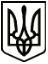 МЕНСЬКА МІСЬКА РАДА(п’ятнадцята сесія восьмого скликання) ПРОТОКОЛ першого пленарного засідання Менської міської ради 09 грудня 2021 року	м. Мена	№ ____11-00сесійна залаМенської міської радиВ міській раді встановлено 26 депутатських мандатів, обрано 26 депутатів. На сесії зареєстровано 22 депутати, присутні 22 депутати, відсутні 4 депутати.На першому пленарному засіданні 15 сесії Менської міської ради 8 скликання присутні:Нагорна А.О., помічник-консультант народного депутата України Гунька А.Г.; Шеша А.В., помічник-консультант народного депутата України Сови О.Г.; Мисник О.П., депутат Чернігівської обласної ради; Прищепа В.В., заступник міського голови з питань діяльності виконавчих органів ради; Гаєвой С.М., заступник міського голови з питань діяльності виконавчих органів ради; Лук’яненко І.Ф., начальник Відділу освіти Менської міської ради; Марцева Т.І., заступник начальника юридичного відділу Менської міської ради; Кроха Н.О., головний спеціаліст юридичного відділу Менської міської ради; Прищепа О.М., журналіст СусідиСіті; Кравченко В.В., співзасновник ТОВ «ДП Зернятко».Згідно ст. 5, 6 Регламенту Менської міської ради 8 скликання Сесії ради проводяться гласно із забезпеченням права кожного бути присутнім на них, крім випадків передбачених законодавством. Порядок доступу до засідань визначається радою відповідно до закону та цього Регламенту. Представники засобів масової інформації та журналісти, які бажають бути присутніми на пленарному засіданні сесії, допускаються за умови пред’явлення службового (журналістського) посвідчення.На засіданнях Ради та її органів можуть бути присутні народні депутати України, депутати обласної ради, представники центральних органів виконавчої влади, депутати та посадові особи Менської районної ради, голова та посадові особи Менської районної державної адміністрації, посадові особи місцевого самоврядування територіальної громади, старости, керівники підприємств, установ і організацій комунальної власності територіальної громади міста, запрошені особи, особи, присутність яких визначена Радою як обов’язкова, члени територіальної громади, інші особи, які виявили бажання бути присутніми за засіданнях. Для них у залі відводяться спеціальні місця.Інші особи за рішенням ради можуть бути присутніми на пленарних засіданнях ради під час розгляду питань порядку денного за умови встановлення їх особи. Для них відводяться місця позаду рядів місць для депутатів та осіб, визначених у пункті 1 цієї статті. Заяви про надання дозволу на участь в пленарному засіданні при розгляді конкретного питання порядку денного подаються зацікавленими особами не пізніше за один день до пленарного засідання сесії ради.Головуючий запропонував зайняти визначені місця і відкрив перше пленарне засідання 15-ї сесії Менської міської ради 8 скликання.ЗВУЧИТЬ ГІМН УКРАЇНИГоловуючий повідомив депутатів, що згідно ст. 46 п.4 Закону України „Про місцеве самоврядування в Україні” та ст.19, 20 Регламенту Менської міської ради сьогодні проводиться перше пленарне засідання 15-ї сесії Менської міської ради 8 скликання, з наступним порядком денним:778. Про внесення змін до Плану соціально–економічного розвитку Менської міської територіальної громади на 2021 – 2022 роки. 779. Про затвердження Програми підтримки та розвитку дитячих творчих колективів відділу культури Менської міської ради на 2022-2024 роки.780. Про затвердження Програми розвитку культури Менської міської територіальної громади на 2022-2024 роки.781. Про затвердження Програми культурно-мистецьких заходів на 2022-2024 роки.782. Про затвердження Програми розвитку фізичної культури і спорту в Менській міській територіальній громаді на 2022-2024 роки.783. Про пільги на оплату послуги лазні та затвердження Програми відшкодування втрат КП «Менакомунпослуга» від надання послуг лазні за пільговими тарифами.784. Про затвердження Програми розвитку комунального підприємства «Менакомунпослуга» Менської міської ради на 2022-2024 роки.785. Про затвердження Програми «Управління майном комунальної власності» Менської міської територіальної громади на 2022-2024 роки. 786. Про затвердження Програми «Відшкодування різниці в тарифах на поводження з побутовими відходами (перевезення та захоронення побутових відходів) на території Менської територіальної громади на 2022-2024 роки». 787. Про затвердження Програми відшкодування різниці в тарифах на послуги з централізованого водовідведення для населення по Менській міській територіальній громаді на 2022 – 2024 роки.788. Про затвердження Програми «Питна вода Менської міської територіальної громади на 2022-2024 роки».789. Про затвердження програми Підтримки індивідуального житлового будівництва та розвитку особистого селянського господарства «Власний дім» на 2022 - 2024 роки на території Менської міської територіальної громади.790. Про затвердження Програми видалення аварійних та небезпечних дерев на території населених пунктів Менської міської територіальної громади на 2022-2024 роки.791. Про затвердження Програми підтримки КП «Менакомунпослуга» Менської міської ради на 2022-2024 роки.792. Про затвердження Програми цільового використання коштів, що надходять у порядку відшкодування втрат сільськогосподарського і лісогосподарського виробництва на території Менської міської територіальної громади на 2022 – 2025 роки.793. Про затвердження Програми розвитку водного господарства та екологічного оздоровлення малих річок та водойм на території Менської міської територіальної громади на 2022 – 2025 роки.794. Про затвердження Програми заліснення малопродуктивних земельних угідь на 2022 – 2025 роки по Менській територіальній громаді.795. Про вшанування громадян Менської міської територіальної громади Почесними відзнаками Менської міської ради.796. Про затвердження Програми інформатизації Менської територіальної громади на 2022-2024 роки.797. Про затвердження Програми розвитку міжнародного співробітництва та партнерства Менської міської територіальної громади на 2022-2024 роки.798. Про затвердження Програми підтримки та розвитку місцевого самоврядування на території Менської міської територіальної громади на 2022-2024 роки.799. Про затвердження Програми територіальної оборони на території населених пунктів Менської міської територіальної громади на 2022 - 2024 роки. 800. Про затвердження Положення про використання коштів на здійснення депутатських повноважень депутатами Менської міської ради та Програми забезпечення депутатської діяльності на 2022-2024 роки.801. Про затвердження Програми профілактики правопорушень «Безпечна громада» на 2022-2024 роки.802. Про затвердження Програми розвитку цивільного захисту Менської міської територіальної громади на 2022-2024 роки. 803. Про затвердження Програми виконання заходів з мобілізації,призову на строкову військову службу на території населених пунктів Менської міської територіальної громади на 2022-2024 р.р.804. Про затвердження Програми «Турбота про літніх людей» на 2022 – 2024 роки.805. Про затвердження програми «Молодь Менської громади» на 2022-2024 роки та Положення про проведення Конкурсу молодіжних та дитячих ініціатив.806. Про затвердження Комплексної програми розвитку та фінансової підтримки закладів охорони здоров’я, що надають медичну допомогу на території Менської міської територіальної громади на 2022-2024 роки.807. Програма відшкодування пільг з оплати послуг зв’язку та компенсаційних виплат за пільговий проїзд залізничним транспортом жителів Менської міської територіальної громади на 2022 - 2024 роки. 808. Про затвердження Комплексної програми запобігання домашньому насильству, гендерної рівності та протидії торгівлі людьми на 2022-2024 роки.809. Про затвердження Програми щодо попередження дитячої безпритульності та бездоглядності, розвитку сімейних форм виховання дітей-сиріт, дітей, позбавлених батьківського піклування, «Діти Менщини» на 2022-2024 роки. 810. Про затвердження Програми «Служба перевезення «Соціальне таксі» Менської міської ради на 2022 - 2024 роки. 811. Про погодження Програми фінансової підтримки громадських об’єднань ветеранів Менської міської територіальної громади на 2022-2024 роки. 812. Про затвердження Програми відшкодування пільг з послуг зв’язку та компенсаційних виплат за пільговий проїзд залізничним транспортом жителів Менської міської територіальної громади на 2022-2024 роки.813. Про затвердження Програми соціальної підтримки жителів Менської міської територіальної громади на 2022-2024 роки.814. Про затвердження Програми фінансування робіт з будівництва, реконструкції, ремонту та утримання автомобільних доріг комунальної власності Менської міської територіальної громади на 2022-2024 роки.815. Про затвердження Програми розроблення (оновлення) містобудівної документації населених пунктів Менської міської територіальної громади на 2022-2024 роки.816. Про затвердження технічної документації із землеустрою з нормативної грошової оцінки земель села Покровське Менської міської територіальної громади.817. Про затвердження Положення про преміювання працівників апарату та виконавчих органів Менської міської ради.818. Про затвердження Програми організації харчування дітей в закладах дошкільної освіти Менської міської ради на 2022-2024 роки.819. Про затвердження Програми організації харчування дітей в закладах загальної середньої освіти Менської міської ради на 2022-2024 роки.820. Про затвердження Програми національно-патріотичного виховання на 2022 – 2024 роки.821. Про затвердження Програми надання одноразової допомоги дітям-сиротам і дітям, позбавленим батьківського піклування, після досягнення 18-річного віку на 2022-2024 роки. 822. Про затвердження Програми підтримки та розвитку обдарованої учнівської молоді та творчих педагогів на 2022 – 2024 роки.823. Про реорганізацію шляхом приєднання юридичної особи – Величківський заклад загальної середньої освіти І-ІІ ступенів Менської міської ради Менського району Чернігівської області та створення філії опорного закладу освіти.824. Про перепрофілювання (зміну типу), зміну найменування, адреси та затвердження Статуту Волосківської гімназії Менської міської ради в новій редакції.825. Про перепрофілювання (зміну типу), зміну найменування, адреси та затвердження Статуту Феськівської гімназії Менської міської ради в новій редакції.826. Про внесення змін до штатного розпису Степанівського міжшкільного навчально-виробничого комбінату.827. Про відкриття додаткової різновікової групи в Стольненському закладі дошкільної освіти (дитячий садок) «Сонечко» загального типу Менської міської ради.828. Про затвердження Програми оздоровлення та літнього відпочинку дітей «Різнобарвне літо» на 2022-2024 роки.829. Про ліквідацію юридичної особи Волосківського закладу дошкільної освіти (дитячий садок) «Волошка» загального типу Менської міської ради Чернігівської області.830. Про зміну підпорядкування КУ «Центр професійного розвитку педагогічних працівників Менської міської ради» та затвердження Статуту Установи у новій редакції.831. Про затвердження Програми розвитку позашкільної освіти на 2022-2024 роки. 832. Про зміну найменування, адреси та затвердження Статуту Стольненського закладу загальної середньої освіти І-ІІІ ступенів Менської міської ради в новій редакції.833. Про зміну найменування, адреси та затвердження Статуту Опорного закладу Менська гімназія Менської міської ради в новій редакції.834. Про зміну найменування, адреси та затвердження Статуту Менського опорного закладу загальної середньої освіти І-ІІІ ступенів ім.Т.Г.Шевченка Менської міської ради в новій редакції.835. Про зміну найменування, адреси та затвердження Статуту Макошинського закладу загальної середньої освіти І-ІІІ ступенів Менської міської ради в новій редакції.836. Про внесення змін до штатного розпису Блистівського ЗЗСО І-ІІІ ступенів.837. Про зміну найменування, адреси та затвердження Статуту Киселівського закладу загальної середньої освіти І-ІІІ ступенів Менської міської ради в новій редакції.838. Про зміну найменування, адреси та затвердження Статуту Куковицького закладу загальної середньої освіти І-ІІІ ступенів Менської міської ради в новій редакції.839. Про зміну найменування, адреси та затвердження Статуту Комунального закладу позашкільної освіти Менського центру дитячої та юнацької творчості Менської міської ради в новій редакції.840. Про зміну найменування, адреси та затвердження Статуту Комунального закладу позашкільної освіти Менської станції юних техніків Менської міської ради в новій редакції.841. Про зміну найменування, адреси та затвердження Статуту Дягівського закладу загальної середньої освіти І-ІІІ ступенів Менської міської ради в новій редакції.842. Про зміну найменування, адреси та затвердження Статуту Блистівського закладу загальної середньої освіти І-ІІІ ступенів Менської міської ради в новій редакції.843. Про зміну найменування, адреси та затвердження Статуту Синявського закладу загальної середньої освіти І-ІІІ ступенів Менської міської ради в новій редакції.844. Про створення групи подовженого дня в Блистівському ЗЗСО І-ІІІ ступенів.845. Про зміну найменування, адреси та затвердження Статуту Покровського закладу загальної середньої освіти І-ІІІ ступенів Менської міської ради в новій редакції.846. Про зміну найменування, адреси та затвердження Статуту Комунального закладу позашкільної освіти Менської дитячо-юнацької спортивної школи Менської міської ради в новій редакції.847. Про внесення змін до Програми організації харчування дітей в закладах дошкільної освіти Менської міської ради на 2020-2022 роки.848. Про встановлення розміру вартості харчування та плати за харчування дітей у закладах дошкільної освіти Менської міської ради у 2022 році.849. Про порядок організації харчування учнів у закладах загальної середньої освіти Менської міської ради на 2022 рік. 850. Про внесення змін до Порядку утворення, організації діяльності та ліквідації наглядових рад комунальних підприємств Менської міської ради.851. Про введення посади заступника генерального директора з економічних питань КНП «Менська міська лікарня». 852. Про внесення змін до Тимчасового порядку видалення дерев, кущів та інших зелених насаджень за межами населених пунктів на території Менської міської територіальної громади. 853. Про надання дозволу на списання з балансу КНП «Менська міська лікарня» Менської міської ради майна непридатного до використання.ВИСТУПИВ:Стальниченко Ю.В. щодо ініціативи депутатів на спільному засіданні постійних комісій про зняття з порядку денного питання 851 «Про введення посади заступника генерального директора з економічних питань КНП «Менська міська лікарня». Та внесення до порядку денного під цим же номером питання «Про передачу майна з балансу КП «Менакомунпослуга» до Менської міської ради». А також внесення до порядку денного нових проектів: 854. «Про надання згоди на прийняття майна у власність громади». 855. «Про внесення змін до рішення №62 «Про бюджет Менської міської територіальної громади на 2021 рік» від 23 грудня 2020 року. 856. «Про внесення змін до Програми «Розвитку комунального підприємства «Менакомунпослуга» Менської міської ради на 2020-2022 роки».Головуючий поставив на голосування запропоновані зміни до порядку денного.«ЗА» - «23», «проти» - «0», «утримались» - «0», не голосували – «0».Прийнято одноголосно.Пропонується прийняти запропонований проєкт порядку денного з внесеними змінами за основу та в цілому, а саме:778. Про внесення змін до Плану соціально–економічного розвитку Менської міської територіальної громади на 2021 – 2022 роки. 779. Про затвердження Програми підтримки та розвитку дитячих творчих колективів відділу культури Менської міської ради на 2022-2024 роки.780. Про затвердження Програми розвитку культури Менської міської територіальної громади на 2022-2024 роки.781. Про затвердження Програми культурно-мистецьких заходів на 2022-2024 роки.782. Про затвердження Програми розвитку фізичної культури і спорту в Менській міській територіальній громаді на 2022-2024 роки.783. Про пільги на оплату послуги лазні та затвердження Програми відшкодування втрат КП «Менакомунпослуга» від надання послуг лазні за пільговими тарифами.784. Про затвердження Програми розвитку комунального підприємства «Менакомунпослуга» Менської міської ради на 2022-2024 роки.785. Про затвердження Програми «Управління майном комунальної власності» Менської міської територіальної громади на 2022-2024 роки. 786. Про затвердження Програми «Відшкодування різниці в тарифах на поводження з побутовими відходами (перевезення та захоронення побутових відходів) на території Менської територіальної громади на 2022-2024 роки». 787. Про затвердження Програми відшкодування різниці в тарифах на послуги з централізованого водовідведення для населення по Менській міській територіальній громаді на 2022 – 2024 роки.788. Про затвердження Програми «Питна вода Менської міської територіальної громади на 2022-2024 роки».789. Про затвердження програми Підтримки індивідуального житлового будівництва та розвитку особистого селянського господарства «Власний дім» на 2022 - 2024 роки на території Менської міської територіальної громади.790. Про затвердження Програми видалення аварійних та небезпечних дерев на території населених пунктів Менської міської територіальної громади на 2022-2024 роки.791. Про затвердження Програми підтримки КП «Менакомунпослуга» Менської міської ради на 2022-2024 роки.792. Про затвердження Програми цільового використання коштів, що надходять у порядку відшкодування втрат сільськогосподарського і лісогосподарського виробництва на території Менської міської територіальної громади на 2022 – 2025 роки.793. Про затвердження Програми розвитку водного господарства та екологічного оздоровлення малих річок та водойм на території Менської міської територіальної громади на 2022 – 2025 роки.794. Про затвердження Програми заліснення малопродуктивних земельних угідь на 2022 – 2025 роки по Менській територіальній громаді.795. Про вшанування громадян Менської міської територіальної громади Почесними відзнаками Менської міської ради.796. Про затвердження Програми інформатизації Менської територіальної громади на 2022-2024 роки.797. Про затвердження Програми розвитку міжнародного співробітництва та партнерства Менської міської територіальної громади на 2022-2024 роки.798. Про затвердження Програми підтримки та розвитку місцевого самоврядування на території Менської міської територіальної громади на 2022-2024 роки.799. Про затвердження Програми територіальної оборони на території населених пунктів Менської міської територіальної громади на 2022 - 2024 роки. 800. Про затвердження Положення про використання коштів на здійснення депутатських повноважень депутатами Менської міської ради та Програми забезпечення депутатської діяльності на 2022-2024 роки.801. Про затвердження Програми профілактики правопорушень «Безпечна громада» на 2022-2024 роки.802. Про затвердження Програми розвитку цивільного захисту Менської міської територіальної громади на 2022-2024 роки. 803. Про затвердження Програми виконання заходів з мобілізації,призову на строкову військову службу на території населених пунктів Менської міської територіальної громади на 2022-2024 р.р.804. Про затвердження Програми «Турбота про літніх людей» на 2022 – 2024 роки.805. Про затвердження програми «Молодь Менської громади» на 2022-2024 роки та Положення про проведення Конкурсу молодіжних та дитячих ініціатив.806. Про затвердження Комплексної програми розвитку та фінансової підтримки закладів охорони здоров’я, що надають медичну допомогу на території Менської міської територіальної громади на 2022-2024 роки.807. Програма відшкодування пільг з оплати послуг зв’язку та компенсаційних виплат за пільговий проїзд залізничним транспортом жителів Менської міської територіальної громади на 2022 - 2024 роки. 808. Про затвердження Комплексної програми запобігання домашньому насильству, гендерної рівності та протидії торгівлі людьми на 2022-2024 роки.809. Про затвердження Програми щодо попередження дитячої безпритульності та бездоглядності, розвитку сімейних форм виховання дітей-сиріт, дітей, позбавлених батьківського піклування, «Діти Менщини» на 2022-2024 роки. 810. Про затвердження Програми «Служба перевезення «Соціальне таксі» Менської міської ради на 2022 - 2024 роки. 811. Про погодження Програми фінансової підтримки громадських об’єднань ветеранів Менської міської територіальної громади на 2022-2024 роки. 812. Про затвердження Програми відшкодування пільг з послуг зв’язку та компенсаційних виплат за пільговий проїзд залізничним транспортом жителів Менської міської територіальної громади на 2022-2024 роки.813. Про затвердження Програми соціальної підтримки жителів Менської міської територіальної громади на 2022-2024 роки.814. Про затвердження Програми фінансування робіт з будівництва, реконструкції, ремонту та утримання автомобільних доріг комунальної власності Менської міської територіальної громади на 2022-2024 роки.815. Про затвердження Програми розроблення (оновлення) містобудівної документації населених пунктів Менської міської територіальної громади на 2022-2024 роки.816. Про затвердження технічної документації із землеустрою з нормативної грошової оцінки земель села Покровське Менської міської територіальної громади.817. Про затвердження Положення про преміювання працівників апарату та виконавчих органів Менської міської ради.818. Про затвердження Програми організації харчування дітей в закладах дошкільної освіти Менської міської ради на 2022-2024 роки.819. Про затвердження Програми організації харчування дітей в закладах загальної середньої освіти Менської міської ради на 2022-2024 роки.820. Про затвердження Програми національно-патріотичного виховання на 2022 – 2024 роки.821. Про затвердження Програми надання одноразової допомоги дітям-сиротам і дітям, позбавленим батьківського піклування, після досягнення 18-річного віку на 2022-2024 роки. 822. Про затвердження Програми підтримки та розвитку обдарованої учнівської молоді та творчих педагогів на 2022 – 2024 роки.823. Про реорганізацію шляхом приєднання юридичної особи – Величківський заклад загальної середньої освіти І-ІІ ступенів Менської міської ради Менського району Чернігівської області та створення філії опорного закладу освіти.824. Про перепрофілювання (зміну типу), зміну найменування, адреси та затвердження Статуту Волосківської гімназії Менської міської ради в новій редакції.825. Про перепрофілювання (зміну типу), зміну найменування, адреси та затвердження Статуту Феськівської гімназії Менської міської ради в новій редакції.826. Про внесення змін до штатного розпису Степанівського міжшкільного навчально-виробничого комбінату.827. Про відкриття додаткової різновікової групи в Стольненському закладі дошкільної освіти (дитячий садок) «Сонечко» загального типу Менської міської ради.828. Про затвердження Програми оздоровлення та літнього відпочинку дітей «Різнобарвне літо» на 2022-2024 роки.829. Про ліквідацію юридичної особи Волосківського закладу дошкільної освіти (дитячий садок) «Волошка» загального типу Менської міської ради Чернігівської області.830. Про зміну підпорядкування КУ «Центр професійного розвитку педагогічних працівників Менської міської ради» та затвердження Статуту Установи у новій редакції.831. Про затвердження Програми розвитку позашкільної освіти на 2022-2024 роки. 832. Про зміну найменування, адреси та затвердження Статуту Стольненського закладу загальної середньої освіти І-ІІІ ступенів Менської міської ради в новій редакції.833. Про зміну найменування, адреси та затвердження Статуту Опорного закладу Менська гімназія Менської міської ради в новій редакції.834. Про зміну найменування, адреси та затвердження Статуту Менського опорного закладу загальної середньої освіти І-ІІІ ступенів ім.Т.Г.Шевченка Менської міської ради в новій редакції.835. Про зміну найменування, адреси та затвердження Статуту Макошинського закладу загальної середньої освіти І-ІІІ ступенів Менської міської ради в новій редакції.836. Про внесення змін до штатного розписуБлистівського ЗЗСО І-ІІІ ступенів.837. Про зміну найменування, адреси та затвердження Статуту Киселівського закладу загальної середньої освіти І-ІІІ ступенів Менської міської ради в новій редакції.838. Про зміну найменування, адреси та затвердження Статуту Куковицького закладу загальної середньої освіти І-ІІІ ступенів Менської міської ради в новій редакції.839. Про зміну найменування, адреси та затвердження Статуту Комунального закладу позашкільної освіти Менського центру дитячої та юнацької творчості Менської міської ради в новій редакції.840. Про зміну найменування, адреси та затвердження Статуту Комунального закладу позашкільної освіти Менської станції юних техніків Менської міської ради в новій редакції.841. Про зміну найменування, адреси та затвердження Статуту Дягівського закладу загальної середньої освіти І-ІІІ ступенів Менської міської ради в новій редакції.842. Про зміну найменування, адреси та затвердження Статуту Блистівського закладу загальної середньої освіти І-ІІІ ступенів Менської міської ради в новій редакції.843. Про зміну найменування, адреси та затвердження Статуту Синявського закладу загальної середньої освіти І-ІІІ ступенів Менської міської ради в новій редакції.844. Про створення групи подовженого дня в Блистівському ЗЗСО І-ІІІ ступенів.845. Про зміну найменування, адреси та затвердження Статуту Покровського закладу загальної середньої освіти І-ІІІ ступенів Менської міської ради в новій редакції.846. Про зміну найменування, адреси та затвердження Статуту Комунального закладу позашкільної освіти Менської дитячо-юнацької спортивної школи Менської міської ради в новій редакції.847. Про внесення змін до Програми організації харчування дітей в закладах дошкільної освіти Менської міської ради на 2020-2022 роки.848. Про встановлення розміру вартості харчування та плати за харчування дітей у закладах дошкільної освіти Менської міської ради у 2022 році.849. Про порядок організації харчування учнів у закладах загальної середньої освіти Менської міської ради на 2022 рік. 850. Про внесення змін до Порядку утворення, організації діяльності та ліквідації наглядових рад комунальних підприємств Менської міської ради.851. Про передачу майна з балансу КП «Менакомунпослуга» до Менської міської ради.852. Про внесення змін до Тимчасового порядку видалення дерев, кущів та інших зелених насаджень за межами населених пунктів на території Менської міської територіальної громади. 853. Про надання дозволу на списання з балансу КНП «Менська міська лікарня» Менської міської ради майна непридатного до використання.854. Про надання згоди на прийняття майна у власність громади.855. Про внесення змін до рішення №62 «Про бюджет Менської міської територіальної громади на 2021 рік» від 23 грудня 2020 року.856. Про внесення змін до Програми «Розвитку комунального підприємства «Менакомунпослуга» Менської міської ради на 2020-2022 роки»«ЗА» - «23», «проти» - «0», «утримались» - «0», не голосували – «0».Прийнято одноголосно.Шановні депутати!Є пропозиція затвердити такий порядок роботи сесії:для доповіді – до 20 хвилин, співдоповіді і заключного слова – до 10 хвилин. Виступаючим в обговоренні, для повторних виступів при обговоренні, для виступів за процедурою скороченого обговорення, для виступів з інформацією з питань порядку денного, для заяв, внесення запитів, резолюцій, надається час тривалістю до 3 хвилин, для виступів щодо кандидатур, процедури та з мотивів голосування, пояснень, зауважень, запитань, пропозицій, повідомлень і довідок, внесення поправок, а також виступів в «Різному» - до 2 хвилин. Кожні 2 години роботи сесії робити перерву 15 хвилин. Головуючий відповідно до статей 9, 33, 59, 74 Регламенту роботи Менської міської ради закликав депутатів крім поіменного голосування, також висловлювати свою позицію щодо проєкту рішення, яке ставиться на голосування – за допомогою планшетів.Лічильній комісії - забезпечити підрахунок голосів відповідно до регламенту, фіксуючи результати поіменного голосування у відповідних відомостях.Інші пропозиції будуть? Так.ВИСТУПИВ:Депутат В.М. Кравцов запропонував проводити голосування по питанням сесії за спрощеною процедурою – підняттям рук, з відображенням результатів голосування у відомостях поіменного голосування, так як питання виносились на розгляд постійних комісій і вже обговорені депутатами.При голосуванні по питаннях, у розгляді яких не було досягнуто згоди, у випадку внесення доповнень чи пропозицій – проводити поіменне голосування.Головуючий поставив на голосування затвердження вищеназваного порядку роботи пленарного засідання з урахуванням пропозиції по голосуванню.Хто проти? Хто утримався? Немає. Прийнято одноголосно.Головуючий оголосив про перехід до розгляду питань порядку денного.778. Про внесення змін до Плану соціально–економічного розвитку Менської міської територіальної громади на 2021 – 2022 роки.СЛУХАЛИ:Депутат Півень О.О. підмітила, що на засіданні профільної комісії до проекту рішення вносились зміни та доповнення, але на розгляд депутатів внесено старий не оновлений варіант проекту рішення.Прищепа В.В. зазначила, що зміни не змогли внести через закриту базу, але оновлення проекту рішення згідно зауважень комісії зроблять після засідання сесії. Головуючий поставив на голосування даний проєкт рішення з урахуванням змін, внесених на засіданні профільної комісії.ГОЛОСУВАЛИ:«За» - 23, «Проти» - 0, «Утримались» - 0, Не голосували – 0ВИРІШИЛИ:Рішення «Про внесення змін до Плану соціально–економічного розвитку Менської міської територіальної громади на 2021 – 2022 роки» ПРИЙНЯТО.779. Про затвердження Програми підтримки та розвитку дитячих творчих колективів відділу культури Менської міської ради на 2022-2024 роки.СЛУХАЛИ:Головуючий повідомив, що даний проєкт рішення був розглянутий на засіданні профільної комісії, зауважень до проєкту не було, і поставив на голосування даний проєкт рішення.ГОЛОСУВАЛИ:«За» - 23, «Проти» - 0, «Утримались» - 0, Не голосували – 0ВИРІШИЛИ:Рішення «Про затвердження Програми підтримки та розвитку дитячих творчих колективів відділу культури Менської міської ради на 2022-2024 роки» ПРИЙНЯТО.780. Про затвердження Програми розвитку культури Менської міської територіальної громади на 2022-2024 роки.СЛУХАЛИ:Стальниченко Ю.В. повідомив, що даний проєкт рішення був розглянутий на засіданні профільної комісії, у проекті рішення враховані правки та зауваження.Головуючий поставив на голосування даний проєкт рішення з урахуванням змін.ГОЛОСУВАЛИ:«За» - 23, «Проти» - 0, «Утримались» - 0, Не голосували – 0ВИРІШИЛИ:Рішення «Про затвердження Програми розвитку культури Менської міської територіальної громади на 2022-2024 роки» ПРИЙНЯТО.781. Про затвердження Програми культурно-мистецьких заходів на 2022-2024 роки.СЛУХАЛИ:Головуючий повідомив, що даний проєкт рішення був розглянутий на засіданні профільної комісії, з урахуванням внесених правок поставив на голосування даний проєкт рішення.ГОЛОСУВАЛИ:«За» - 23, «Проти» - 0, «Утримались» - 0, Не голосували – 0ВИРІШИЛИ:Рішення «Про затвердження Програми культурно-мистецьких заходів на 2022-2024 роки» ПРИЙНЯТО.782. Про затвердження Програми розвитку фізичної культури і спорту в Менській міській територіальній громаді на 2022-2024 роки.СЛУХАЛИ:Головуючий повідомив, що даний проєкт рішення був розглянутий на засіданні профільної комісії, з урахуванням внесених правок поставив на голосування даний проєкт рішення.ГОЛОСУВАЛИ:«За» - 23, «Проти» - 0, «Утримались» - 0, Не голосували – 0ВИРІШИЛИ:Рішення «Про затвердження Програми розвитку фізичної культури і спорту в Менській міській територіальній громаді на 2022-2024 роки» ПРИЙНЯТО.783. Про пільги на оплату послуги лазні та затвердження Програми відшкодування втрат КП «Менакомунпослуга» від надання послуг лазні за пільговими тарифами.СЛУХАЛИ:Головуючий повідомив, що даний проєкт рішення був розглянутий на засіданні профільної комісії, зауважень до проєкту не було, і поставив на голосування даний проєкт рішення.ГОЛОСУВАЛИ:«За» - 23, «Проти» - 0, «Утримались» - 0, Не голосували – 0ВИРІШИЛИ:Рішення «Про пільги на оплату послуги лазні та затвердження Програми відшкодування втрат КП «Менакомунпослуга» від надання послуг лазні за пільговими тарифами» ПРИЙНЯТО.784. Про затвердження Програми розвитку комунального підприємства «Менакомунпослуга» Менської міської ради на 2022-2024 роки.СЛУХАЛИ:Головуючий повідомив, що даний проєкт рішення був розглянутий на засіданні профільної комісії, зауважень до проєкту не було, і поставив на голосування даний проєкт рішення.ГОЛОСУВАЛИ:«За» - 23, «Проти» - 0, «Утримались» - 0, Не голосували – 0ВИРІШИЛИ:Рішення «Про затвердження Програми розвитку комунального підприємства «Менакомунпослуга» Менської міської ради на 2022-2024 роки» ПРИЙНЯТО.785. Про затвердження Програми «Управління майном комунальної власності» Менської міської територіальної громади на 2022-2024 роки.СЛУХАЛИ:Головуючий повідомив, що даний проєкт рішення був розглянутий на засіданні профільної комісії, зауважень не надходило, і поставив на голосування даний проєкт рішення.ГОЛОСУВАЛИ:«За» - 23, «Проти» - 0, «Утримались» - 0, Не голосували – 0ВИРІШИЛИ:Рішення «Про затвердження Програми «Управління майном комунальної власності» Менської міської територіальної громади на 2022-2024 роки» ПРИЙНЯТО.786. Про затвердження Програми «Відшкодування різниці в тарифах на поводження з побутовими відходами (перевезення та захоронення побутових відходів) на території Менської територіальної громади на 2022-2024 роки».СЛУХАЛИ: Головуючий повідомив, що даний проєкт рішення був розглянутий на засіданні профільної комісії, зауважень не надходило, і поставив на голосування даний проєкт рішення.ГОЛОСУВАЛИ:«За» - 23, «Проти» - 0, «Утримались» - 0, Не голосували – 0ВИРІШИЛИ:Рішення «Про затвердження Програми «Відшкодування різниці в тарифах на поводження з побутовими відходами (перевезення та захоронення побутових відходів) на території Менської територіальної громади на 2022-2024 роки»» ПРИЙНЯТО.787. Про затвердження Програми відшкодування різниці в тарифах на послуги з централізованого водовідведення для населення по Менській міській територіальній громаді на 2022 – 2024 роки.СЛУХАЛИ:Головуючий повідомив, що даний проєкт рішення був розглянутий на засіданні профільної комісії, зауважень до проєкту не було, і поставив на голосування даний проєкт рішення.ГОЛОСУВАЛИ:«За» - 23, «Проти» - 0, «Утримались» - 0, Не голосували – 0ВИРІШИЛИ:Рішення «Про затвердження Програми відшкодування різниці в тарифах на послуги з централізованого водовідведення для населення по Менській міській територіальній громаді на 2022 – 2024 роки» ПРИЙНЯТО.788. Про затвердження Програми «Питна вода Менської міської територіальної громади на 2022-2024 роки».СЛУХАЛИ:Депутат Кравцов В.М. зауважив, що на засіданні профільної комісії були внесені правки до даного проекту рішення.Головуючий поставив на голосування даний проєкт рішення з правками.ГОЛОСУВАЛИ:«За» - 23, «Проти» - 0, «Утримались» - 0, Не голосували – 0ВИРІШИЛИ:Рішення «Про затвердження Програми «Питна вода Менської міської територіальної громади на 2022-2024 роки» ПРИЙНЯТО.789. Про затвердження програми Підтримки індивідуального житлового будівництва та розвитку особистого селянського господарства «Власний дім» на 2022 - 2024 роки на території Менської міської територіальної громади.СЛУХАЛИ:Головуючий повідомив, що даний проєкт рішення був розглянутий на засіданні профільної комісії, зауважень до проєкту не було, і поставив на голосування даний проєкт рішення.ГОЛОСУВАЛИ:«За» - 23, «Проти» - 0, «Утримались» - 0, Не голосували – 0ВИРІШИЛИ:Рішення «Про затвердження програми Підтримки індивідуального житлового будівництва та розвитку особистого селянського господарства «Власний дім» на 2022 - 2024 роки на території Менської міської територіальної громади» ПРИЙНЯТО.790. Про затвердження Програми видалення аварійних та небезпечних дерев на території населених пунктів Менської міської територіальної громади на 2022-2024 роки.СЛУХАЛИ:Депутат Кравцов В.М. та секретар ради Стальниченко Ю.В. зауважили, що на засіданні профільної комісії були внесені правки до даного проєкту рішення.Головуючий поставив на голосування даний проєкт рішення з правками.ГОЛОСУВАЛИ:«За» - 23, «Проти» - 0, «Утримались» - 0, Не голосували – 0ВИРІШИЛИ:Рішення «Про затвердження Програми видалення аварійних та небезпечних дерев на території населених пунктів Менської міської територіальної громади на 2022-2024 роки» ПРИЙНЯТО.791. Про затвердження Програми підтримки КП «Менакомунпослуга» Менської міської ради на 2022-2024 роки.СЛУХАЛИ:Головуючий пояснив відсутність на пленарному засіданні директора КП «Менакомунпослуга» Менської міської ради Минця Р.В. його зайнятістю по облаштуванню кладовищ, доріг у зв’язку з похоронами загиблих у трагічній аварії під Черніговом. Депутата Кравцов В.М. про те, що даний проєкт рішення був розглянутий на засіданні профільної комісії, де були внесені зміни щодо суми: 7 млн. грн. замінено на 5,1 млн. грн.Головуючий поставив на голосування даний проєкт рішення з урахуванням внесених змін.ГОЛОСУВАЛИ:«За» - 22, «Проти» - 0, «Утримались» - 1, Не голосували – 0ВИРІШИЛИ:Рішення «Про затвердження Програми підтримки КП «Менакомунпослуга» Менської міської ради на 2022-2024 роки» ПРИЙНЯТО зі змінами.792. Про затвердження Програми цільового використання коштів, що надходять у порядку відшкодування втрат сільськогосподарського і лісогосподарського виробництва на території Менської міської територіальної громади на 2022 – 2025 роки.СЛУХАЛИ:Головуючий повідомив, що даний проєкт рішення був розглянутий на засіданні профільної комісії, зауважень до проєкту не було, і поставив на голосування даний проєкт рішення.ГОЛОСУВАЛИ:«За» - 23, «Проти» - 0, «Утримались» - 0, Не голосували – 0ВИРІШИЛИ:Рішення «Про затвердження Програми цільового використання коштів, що надходять у порядку відшкодування втрат сільськогосподарського і лісогосподарського виробництва на території Менської міської територіальної громади на 2022 – 2025 роки» ПРИЙНЯТО.793. Про затвердження Програми розвитку водного господарства та екологічного оздоровлення малих річок та водойм на території Менської міської територіальної громади на 2022 – 2025 роки.СЛУХАЛИ:Головуючий повідомив, що даний проєкт рішення був розглянутий на засіданні профільної комісії, зауважень до проєкту не було, і поставив на голосування даний проєкт рішення.ГОЛОСУВАЛИ:«За» - 23, «Проти» - 0, «Утримались» - 0, Не голосували – 0ВИРІШИЛИ:Рішення «Про затвердження Програми розвитку водного господарства та екологічного оздоровлення малих річок та водойм на території Менської міської територіальної громади на 2022 – 2025 роки» ПРИЙНЯТО.794. Про затвердження Програми заліснення малопродуктивних земельних угідь на 2022 – 2025 роки по Менській територіальній громаді.СЛУХАЛИ: Головуючий повідомив, що даний проєкт рішення був розглянутий на засіданні профільної комісії, зауважень не надходило, і поставив на голосування даний проєкт рішення.ГОЛОСУВАЛИ:«За» - 23, «Проти» - 0, «Утримались» - 0, Не голосували – 0ВИРІШИЛИ:Рішення «Про затвердження Програми заліснення малопродуктивних земельних угідь на 2022 – 2025 роки по Менській територіальній громаді» ПРИЙНЯТО.795. Про вшанування громадян Менської міської територіальної громади Почесними відзнаками Менської міської ради.СЛУХАЛИ: Головуючий повідомив, що даний проєкт рішення був розглянутий на засіданні профільної комісії, зауважень не надходило, і поставив на голосування даний проєкт рішення.ГОЛОСУВАЛИ:«За» - 23, «Проти» - 0, «Утримались» - 0, Не голосували – 0ВИРІШИЛИ:Рішення «Про вшанування громадян Менської міської територіальної громади Почесними відзнаками Менської міської ради» ПРИЙНЯТО.796. Про затвердження Програми інформатизації Менської територіальної громади на 2022-2024 роки.СЛУХАЛИ: Головуючий повідомив, що даний проєкт рішення був розглянутий на засіданні профільної комісії, зауважень не надходило, і поставив на голосування даний проєкт рішення.ГОЛОСУВАЛИ:«За» - 23, «Проти» - 0, «Утримались» - 0, Не голосували – 0ВИРІШИЛИ:Рішення «Про затвердження Програми інформатизації Менської територіальної громади на 2022-2024 роки» ПРИЙНЯТО.797. Про затвердження Програми розвитку міжнародного співробітництва та партнерства Менської міської територіальної громади на 2022-2024 роки.СЛУХАЛИ:Головуючий повідомив, що даний проєкт рішення був розглянутий на засіданні профільної комісії, зауважень до проєкту не було, і поставив на голосування даний проєкт рішення.ГОЛОСУВАЛИ:«За» - 23, «Проти» - 0, «Утримались» - 0, Не голосували – 0ВИРІШИЛИ:Рішення «Про затвердження Програми розвитку міжнародного співробітництва та партнерства Менської міської територіальної громади на 2022-2024 роки»ПРИЙНЯТО.798. Про затвердження Програми підтримки та розвитку місцевого самоврядування на території Менської міської територіальної громади на 2022-2024 роки.СЛУХАЛИ: Головуючий повідомив, що даний проєкт рішення був розглянутий на засіданні профільної комісії, зауважень до проєкту не було, і поставив на голосування даний проєкт рішення.ГОЛОСУВАЛИ:«За» - 23, «Проти» - 0, «Утримались» - 0, Не голосували – 0ВИРІШИЛИ:Рішення «Про затвердження Програми підтримки та розвитку місцевого самоврядування на території Менської міської територіальної громади на 2022-2024 роки» ПРИЙНЯТО.799. Про затвердження Програми територіальної оборони на території населених пунктів Менської міської територіальної громади на 2022 - 2024 роки.СЛУХАЛИ: Головуючий повідомив, що даний проєкт рішення був розглянутий на засіданні профільної комісії, зауважень до проєкту не було, і поставив на голосування даний проєкт рішення.ГОЛОСУВАЛИ:«За» - 23, «Проти» - 0, «Утримались» - 0, Не голосували – 0ВИРІШИЛИ:Рішення «Про затвердження Програми територіальної оборони на території населених пунктів Менської міської територіальної громади на 2022 - 2024 роки» ПРИЙНЯТО.800. Про затвердження Положення про використання коштів на здійснення депутатських повноважень депутатами Менської міської ради та Програми забезпечення депутатської діяльності на 2022-2024 роки.СЛУХАЛИ: Секретар ради Стальниченко Ю.В. повідомив, що даний проєкт рішення був розглянутий на засіданні профільної комісії, де внесені доповнення до нього. Головуючий поставив на голосування даний проєкт рішення з доповненнями.ГОЛОСУВАЛИ:«За» - 23, «Проти» - 0, «Утримались» - 0, Не голосували – 0ВИРІШИЛИ:Рішення «Про затвердження Положення про використання коштів на здійснення депутатських повноважень депутатами Менської міської ради та Програми забезпечення депутатської діяльності на 2022-2024 роки» ПРИЙНЯТО.801. Про затвердження Програми профілактики правопорушень «Безпечна громада» на 2022-2024 роки.СЛУХАЛИ:Головуючий повідомив, що даний проєкт рішення був розглянутий на засіданні профільної комісії, зауважень і доповнень не надходило, і поставив на голосування даний проєкт рішення.ГОЛОСУВАЛИ:«За» - 23, «Проти» - 0, «Утримались» - 0, Не голосували – 0ВИРІШИЛИ:Рішення «Про затвердження Програми профілактики правопорушень «Безпечна громада» на 2022-2024 роки» ПРИЙНЯТО.802. Про затвердження Програми розвитку цивільного захисту Менської міської територіальної громади на 2022-2024 роки.СЛУХАЛИ: Головуючий повідомив, що даний проєкт рішення був розглянутий на засіданні профільної комісії, зауважень не надходило, і поставив на голосування даний проєкт рішення.ГОЛОСУВАЛИ:«За» - 23, «Проти» - 0, «Утримались» - 0, Не голосували – 0ВИРІШИЛИ:Рішення «Про затвердження Програми розвитку цивільного захисту Менської міської територіальної громади на 2022-2024 роки» ПРИЙНЯТО.803. Про затвердження Програми виконання заходів з мобілізації,призову на строкову військову службу на території населених пунктів Менської міської територіальної громади на 2022-2024 р.р.СЛУХАЛИ: Головуючий повідомив, що даний проєкт рішення був розглянутий на засіданні профільної комісії, зауважень не надходило, і поставив на голосування даний проєкт рішення.ГОЛОСУВАЛИ:«За» - 23, «Проти» - 0, «Утримались» - 0, Не голосували – 0ВИРІШИЛИ:Рішення «Про затвердження Програми виконання заходів з мобілізації,призову на строкову військову службу на території населених пунктів Менської міської територіальної громади на 2022-2024 р.р.» ПРИЙНЯТО.Головуючий міський голова Примаков Г.А. вийшов із залу засідань. Засідання веде секретар ради Стальниченко Ю.В.804. Про затвердження Програми «Турбота про літніх людей» на 2022 – 2024 роки.СЛУХАЛИ: Головуючий повідомив, що до даного проєкту рішення на засіданні профільної комісії зауважень не було, і поставив на голосування даний проєкт рішення.ГОЛОСУВАЛИ:«За» - 22, «Проти» - 0, «Утримались» - 0, Не голосували – 1ВИРІШИЛИ:Рішення «Про затвердження Програми «Турбота про літніх людей» на 2022 – 2024 роки» ПРИЙНЯТО.805. Про затвердження програми «Молодь Менської громади» на 2022-2024 роки та Положення про проведення Конкурсу молодіжних та дитячих ініціатив.СЛУХАЛИ: Головуючий повідомив, що до даного проєкту рішення на засіданні профільної комісії зауважень не було, і поставив на голосування даний проєкт рішення.ГОЛОСУВАЛИ:«За» - 22, «Проти» - 0, «Утримались» - 0, Не голосували – 1ВИРІШИЛИ:Рішення «Про затвердження програми «Молодь Менської громади» на 2022-2024 роки та Положення про проведення Конкурсу молодіжних та дитячих ініціатив» ПРИЙНЯТО.806. Про затвердження Комплексної програми розвитку та фінансової підтримки закладів охорони здоров’я, що надають медичну допомогу на території Менської міської територіальної громади на 2022-2024 роки.СЛУХАЛИ:Депутат Москальчук М.В. повідомила, що до даного проєкту рішення на засіданні профільної комісії були внесені зміни та доповнення.Головуючий поставив на голосування даний проєкт рішення з урахуванням внесених змін.ГОЛОСУВАЛИ:«За» - 22, «Проти» - 0, «Утримались» - 0, Не голосували – 1ВИРІШИЛИ:Рішення «Про затвердження Комплексної програми розвитку та фінансової підтримки закладів охорони здоров’я, що надають медичну допомогу на території Менської міської територіальної громади на 2022-2024 роки» ПРИЙНЯТО.Міський голова Примаков Г.А. повернувся до сесійної зали та продовжив головування на пленарному засіданні.807. Програма відшкодування пільг з оплати послуг зв’язку та компенсаційних виплат за пільговий проїзд залізничним транспортом жителів Менської міської територіальної громади на 2022 - 2024 роки.СЛУХАЛИ: Головуючий повідомив, що даний проєкт рішення був розглянутий на засіданні профільноїкомісії, зауважень не було, і поставив на голосування даний проєкт рішення.ГОЛОСУВАЛИ:«За» - 23, «Проти» - 0, «Утримались» - 0, Не голосували – 0ВИРІШИЛИ:Рішення «Програма відшкодування пільг з оплати послуг зв’язку та компенсаційних виплат за пільговий проїзд залізничним транспортом жителів Менської міської територіальної громади на 2022 - 2024 роки» ПРИЙНЯТО.808. Про затвердження Комплексної програми запобігання домашньому насильству, гендерної рівності та протидії торгівлі людьми на 2022-2024 роки.СЛУХАЛИ: Головуючий повідомив, що даний проєкт рішення був розглянутий на засіданні профільної комісії, зауважень не надходило, і поставив на голосування даний проєкт рішення.ГОЛОСУВАЛИ:«За» - 23, «Проти» - 0, «Утримались» - 0, Не голосували – 0ВИРІШИЛИ:Рішення «Про затвердження Комплексної програми запобігання домашньому насильству, гендерної рівності та протидії торгівлі людьми на 2022-2024 роки» ПРИЙНЯТО.809. Про затвердження Програми щодо попередження дитячої безпритульності та бездоглядності, розвитку сімейних форм виховання дітей-сиріт, дітей, позбавлених батьківського піклування, «Діти Менщини» на 2022-2024 роки.СЛУХАЛИ: Головуючий повідомив, що даний проєкт рішення був розглянутий на засіданні профільної комісії, зауважень не надходило, і поставив на голосування даний проєкт рішення.ГОЛОСУВАЛИ:«За» - 23, «Проти» - 0, «Утримались» - 0, Не голосували – 0ВИРІШИЛИ:Рішення «Про затвердження Програми щодо попередження дитячої безпритульності та бездоглядності, розвитку сімейних форм виховання дітей-сиріт, дітей, позбавлених батьківського піклування, «Діти Менщини» на 2022-2024 роки» ПРИЙНЯТО.810. Про затвердження Програми «Служба перевезення «Соціальне таксі» Менської міської ради на 2022 - 2024 роки. СЛУХАЛИ: Головуючий повідомив, що даний проєкт рішення був розглянутий на засіданні профільноїкомісії, зауважень не було, і поставив на голосування даний проєкт рішення.ГОЛОСУВАЛИ:«За» - 23, «Проти» - 0, «Утримались» - 0, Не голосували – 0ВИРІШИЛИ:Рішення «Про затвердження Програми «Служба перевезення «Соціальне таксі» Менської міської ради на 2022 - 2024 роки» ПРИЙНЯТО.811. Про погодження Програми фінансової підтримки громадських об’єднань ветеранів Менської міської територіальної громади на 2022-2024 роки.СЛУХАЛИ: Головуючий повідомив, що даний проєкт рішення був розглянутий на засіданні профільноїкомісії, зауважень не було, і поставив на голосування даний проєкт рішення.ГОЛОСУВАЛИ:«За» - 23, «Проти» - 0, «Утримались» - 0, Не голосували – 0ВИРІШИЛИ:Рішення «Про погодження Програми фінансової підтримки громадських об’єднань ветеранів Менської міської територіальної громади на 2022-2024 роки» ПРИЙНЯТО.812. Виявилось, що даний проєкт рішення «Про затвердження Програми відшкодування пільг з послуг зв’язку та компенсаційних виплат за пільговий проїзд залізничним транспортом жителів Менської міської територіальної громади на 2022-2024 роки» помилково задвоєний з № 807. На розгляд депутатів не виносився.813. Про затвердження Програми соціальної підтримки жителів Менської міської територіальної громади на 2022-2024 роки.СЛУХАЛИ: Головуючий повідомив, що даний проєкт рішення був розглянутий на засіданні профільної комісії, зауважень та доповнень не було, і поставив на голосування даний проєкт рішення.ГОЛОСУВАЛИ:«За» - 23, «Проти» - 0, «Утримались» - 0, Не голосували – 0ВИРІШИЛИ:Рішення «Про затвердження Програми соціальної підтримки жителів Менської міської територіальної громади на 2022-2024 роки» ПРИЙНЯТО.814. Про затвердження Програми фінансування робіт з будівництва, реконструкції, ремонту та утримання автомобільних доріг комунальної власності Менської міської територіальної громади на 2022-2024 роки.СЛУХАЛИ:Головуючий повідомив, що даний проєкт рішення був розглянутий на засіданні профільноїкомісії, зауважень та доповнень не було, і поставив на голосування даний проєкт рішення.ГОЛОСУВАЛИ:«За» - 23, «Проти» - 0, «Утримались» - 0, Не голосували – 0ВИРІШИЛИ:Рішення «Про затвердження Програми фінансування робіт з будівництва, реконструкції, ремонту та утримання автомобільних доріг комунальної власності Менської міської територіальної громади на 2022-2024 роки» ПРИЙНЯТО.815. Про затвердження Програми розроблення (оновлення) містобудівної документації населених пунктів Менської міської територіальної громади на 2022-2024 роки.СЛУХАЛИ: Головуючий повідомив, що даний проєкт рішення був розглянутий на засіданні профільноїкомісії, зауважень та доповнень не було, і поставив на голосування даний проєкт рішення.ГОЛОСУВАЛИ:«За» - 23, «Проти» - 0, «Утримались» - 0, Не голосували – 0ВИРІШИЛИ:Рішення «Про затвердження Програми розроблення (оновлення) містобудівної документації населених пунктів Менської міської територіальної громади на 2022-2024 роки» ПРИЙНЯТО.816. Про затвердження технічної документації із землеустрою з нормативної грошової оцінки земель села Покровське Менської міської територіальної громади.СЛУХАЛИ: Головуючий повідомив, що даний проєкт рішення розглядався на засіданні профільної комісії, зауважень, доповнень до проєкту рішення не надходило, і поставив на голосування даний проєкт рішення.ГОЛОСУВАЛИ:«За» - 23, «Проти» - 0, «Утримались» - 0, Не голосували – 0ВИРІШИЛИ:Рішення «Про затвердження технічної документації із землеустрою з нормативної грошової оцінки земель села Покровське Менської міської територіальної громади» ПРИЙНЯТО.817. Про затвердження Положення про преміювання працівників апарату та виконавчих органів Менської міської ради.СЛУХАЛИ: Міький голова Примаков Г.А. заявив про наявний конфлікт інтересів і, що у голосуванні він участі не братиме (ст. 59 з позначкою 1 Закону України «Про місцеве самоврядування в Україні»)Секретар ради Стальниченко Ю.В. заявив про наявний конфлікт інтересів і, що у голосуванні він участі не братиме (ст. 59 з позначкою 1 Закону України «Про місцеве самоврядування в Україні»)Депутат Нерослик А.П. заявила про наявний конфлікт інтересів і, що у голосуванні вона участі не братиме (ст. 59 з позначкою 1 Закону України «Про місцеве самоврядування в Україні»)Депутат Кравцов В.М. заявив про наявний конфлікт інтересів і, що у голосуванні він участі не братиме (ст. 59 з позначкою 1 Закону України «Про місцеве самоврядування в Україні»)Депутат Шелудько С.В. заявила про наявний конфлікт інтересів і, що у голосуванні вона участі не братиме (ст. 59 з позначкою 1 Закону України «Про місцеве самоврядування в Україні»)Депутат Москальчук М.В. заявила про наявний конфлікт інтересів і, що у голосуванні вона участі не братиме (ст. 59 з позначкою 1 Закону України «Про місцеве самоврядування в Україні»)Депутат Грищенко В.К. заявив про наявний конфлікт інтересів і, що у голосуванні він участі не братиме (ст. 59 з позначкою 1 Закону України «Про місцеве самоврядування в Україні»)Депутат Бутенко Р.О. повідомив, що на засіданні профільної комісії голоси депутатів розділились, і було винесено на засідання сесії дві пропозиції. Депутат Невжинський В.М. озвучив пропозицію щодо зміни відсотку преміювання: для працівників апарату ради – до 100%, а керівникам підрозділів та міському голові – до 50%. Головуючий поставив на голосування пропозицію до проєкту рішення по відсотку преміювання (для працівників апарату ради – до 100%, а керівникам підрозділів та міському голові – до 50%)ГОЛОСУВАЛИ:«За» - 11, «Проти» - 0, «Утримались» - 5, Не голосували – 7ВИРІШИЛИ:Пропозиція до проекту рішення щодо відсотку преміювання для працівників апарату ради – до 100%, а керівникам підрозділів та міському голові – до 50% НЕ ПІДТРИМАНА.Головуючий поставив на голосування пропозицію до проєкту рішення по відсотку преміювання (для працівників апарату ради – до 50%, а керівникам підрозділів та міському голові – до 30%)ГОЛОСУВАЛИ:«За» - 5, «Проти» - 0, «Утримались» - 11, Не голосували – 7ВИРІШИЛИ:Пропозиція до проекту рішення щодо відсотку преміювання для працівників апарату ради – до 50%, а керівникам підрозділів та міському голові – до 30% НЕ ПІДТРИМАНА.Депутат Невжинський В.М. вніс нову пропозицію по преміюванню: для працівників апарату ради – до 100%, а керівникам структурних підрозділів та міському голові – до 30%.Головуючий поставив на голосування пропозицію до проєкту рішення по відсотку преміювання (для працівників апарату ради – до 100%, а керівникам структурних підрозділів та міському голові – до 30%)ГОЛОСУВАЛИ:«За» - 16, «Проти» - 0, «Утримались» - 0, Не голосували – 7ВИРІШИЛИ:Пропозиція щодо відсотку преміювання для працівників апарату ради – до 100%, а керівникам структурних підрозділів та міському голові – до 30% ПІДТРИМАНА.Головуючий поставив на голосування даний проект рішення за основу та вцілому з урахуванням підтриманої пропозиції.ГОЛОСУВАЛИ:«За» - 16, «Проти» - 0, «Утримались» - 0, Не голосували – 7ВИРІШИЛИ:Рішення «Про затвердження Положення про преміювання працівників апарату та виконавчих органів Менської міської ради» ПРИЙНЯТО з врахуванням підтриманої пропозиції.818. Про затвердження Програми організації харчування дітей в закладах дошкільної освіти Менської міської ради на 2022-2024 роки.СЛУХАЛИ: Головуючий повідомив, що до даного проєкту рішення на засіданні профільної комісії зауважень не було, і поставив на голосування даний проєкт рішення.ГОЛОСУВАЛИ:«За» - 23, «Проти» - 0, «Утримались» - 0, Не голосували – 0ВИРІШИЛИ:Рішення «Про затвердження Програми організації харчування дітей в закладах дошкільної освіти Менської міської ради на 2022-2024 роки» ПРИЙНЯТО.819. Про затвердження Програми організації харчування дітей в закладах загальної середньої освіти Менської міської ради на 2022-2024 роки.СЛУХАЛИ: Головуючий повідомив, що даний проєкт рішення розглядався на засіданні профільної комісії, зауважень не було, і поставив на голосування даний проєкт рішення.ГОЛОСУВАЛИ:«За» - 22, «Проти» - 0, «Утримались» - 0, Не голосували – 1ВИРІШИЛИ:Рішення «Про затвердження Програми організації харчування дітей в закладах загальної середньої освіти Менської міської ради на 2022-2024 роки» ПРИЙНЯТО.820. Про затвердження Програми національно-патріотичного виховання на 2022 – 2024 роки.СЛУХАЛИ: Головуючий повідомив, що до даного проєкту рішення на засіданні профільної комісії зауважень не було, і поставив на голосування даний проєкт рішення.ГОЛОСУВАЛИ:«За» - 22, «Проти» - 0, «Утримались» - 0, Не голосували – 1ВИРІШИЛИ:Рішення «Про затвердження Програми національно-патріотичного виховання на 2022 – 2024 роки» ПРИЙНЯТО.821. Про затвердження Програми надання одноразової допомоги дітям-сиротам і дітям, позбавленим батьківського піклування, після досягнення 18-річного віку на 2022-2024 роки.СЛУХАЛИ: Головуючий повідомив, що до даного проєкту рішення на засіданні профільної комісії зауважень не було, і поставив на голосування даний проєкт рішення.ГОЛОСУВАЛИ:«За» - 23, «Проти» - 0, «Утримались» - 0, Не голосували – 0ВИРІШИЛИ:Рішення «Про затвердження Програми надання одноразової допомоги дітям-сиротам і дітям, позбавленим батьківського піклування, після досягнення 18-річного віку на 2022-2024 роки» ПРИЙНЯТО.822. Про затвердження Програми підтримки та розвитку обдарованої учнівської молоді та творчих педагогів на 2022 – 2024 роки.СЛУХАЛИ: Головуючий повідомив, що до даного проєкту рішення на засіданні профільної комісії завуважень не було, і поставив на голосування даний проєкт рішення.ГОЛОСУВАЛИ:«За» - 23, «Проти» - 0, «Утримались» - 0, Не голосували – 0ВИРІШИЛИ:Рішення «Про затвердження Програми підтримки та розвитку обдарованої учнівської молоді та творчих педагогів на 2022 – 2024 роки» ПРИЙНЯТО.823. Про реорганізацію шляхом приєднання юридичної особи – Величківський заклад загальної середньої освіти І-ІІ ступенів Менської міської ради Менського району Чернігівської області та створення філії опорного закладу освіти.СЛУХАЛИ: Головуючий повідомив, що даний проєкт рішення розглядався на засіданні профільної комісії, зауважень не було, і поставив на голосування даний проєкт рішення.ГОЛОСУВАЛИ:«За» - 23, «Проти» - 0, «Утримались» - 0, Не голосували – 0ВИРІШИЛИ:Рішення «Про реорганізацію шляхом приєднання юридичної особи – Величківський заклад загальної середньої освіти І-ІІ ступенів Менської міської ради Менського району Чернігівської області та створення філії опорного закладу освіти» ПРИЙНЯТО.824. Про перепрофілювання (зміну типу), зміну найменування, адреси та затвердження Статуту Волосківської гімназії Менської міської ради в новій редакції.СЛУХАЛИ: Головуючий повідомив, що даний проєкт рішення розглядався на засіданні профільної комісії, зауважень не було, і поставив на голосування даний проєкт рішення.Головуючий поставив на голосування даний проєкт рішення.ГОЛОСУВАЛИ:«За» - 23, «Проти» - 0, «Утримались» - 0, Не голосували – 0ВИРІШИЛИ:Рішення «Про перепрофілювання (зміну типу), зміну найменування, адреси та затвердження Статуту Волосківської гімназії Менської міської ради в новій редакції» ПРИЙНЯТО.825. Про перепрофілювання (зміну типу), зміну найменування, адреси та затвердження Статуту Феськівської гімназії Менської міської ради в новій редакції.СЛУХАЛИ: Головуючий повідомив, що даний проєкт рішення розглянуто на засіданні профільної комісії, зауважень не надходило, і поставив на голосування даний проєкт рішення.ГОЛОСУВАЛИ:«За» - 23, «Проти» - 0, «Утримались» - 0, Не голосували – 0ВИРІШИЛИ:Рішення «Про перепрофілювання (зміну типу), зміну найменування, адреси та затвердження Статуту Феськівської гімназії Менської міської ради в новій редакції» ПРИЙНЯТО.826. Про внесення змін до штатного розпису Степанівського міжшкільного навчально-виробничого комбінату.СЛУХАЛИ: Головуючий повідомив, що даний проєкт рішення розглянуто на засіданні профільної комісії, зауважень не надходило, і поставив на голосування даний проєкт рішення.ГОЛОСУВАЛИ:«За» - 23, «Проти» - 0, «Утримались» - 0, Не голосували – 0ВИРІШИЛИ:Рішення «Про внесення змін до штатного розпису Степанівського міжшкільного навчально-виробничого комбінату» ПРИЙНЯТО.827. Про відкриття додаткової різновікової групи в Стольненському закладі дошкільної освіти (дитячий садок) «Сонечко» загального типу Менської міської ради.СЛУХАЛИ: Головуючий повідомив, що даний проєкт рішення розглянуто на засіданні профільної комісії, зауважень не надходило, і поставив на голосування даний проєкт рішення.ГОЛОСУВАЛИ:«За» - 23, «Проти» - 0, «Утримались» - 0, Не голосували – 0ВИРІШИЛИ:Рішення «Про відкриття додаткової різновікової групи в Стольненському закладі дошкільної освіти (дитячий садок) «Сонечко» загального типу Менської міської ради» ПРИЙНЯТО.828. Про затвердження Програми оздоровлення та літнього відпочинку дітей «Різнобарвне літо» на 2022-2024 роки. СЛУХАЛИ: Головуючий повідомив, що даний проєкт рішення розглянуто на засіданні профільної комісії, зауважень не надходило, і поставив на голосування даний проєкт рішення.ГОЛОСУВАЛИ:«За» - 23, «Проти» - 0, «Утримались» - 0, Не голосували – 0ВИРІШИЛИ:Рішення «Про затвердження Програми оздоровлення та літнього відпочинку дітей «Різнобарвне літо» на 2022-2024 роки» ПРИЙНЯТО.829. Про ліквідацію юридичної особи Волосківського закладу дошкільної освіти (дитячий садок) «Волошка» загального типу Менської міської ради Чернігівської області.СЛУХАЛИ: Головуючий повідомив, що даний проєкт рішення було розглянуто на засіданні профільної комісії, зауважень не надходило, і поставив на голосування даний проєкт рішення.ГОЛОСУВАЛИ:«За» - 23, «Проти» - 0, «Утримались» - 0, Не голосували – 0ВИРІШИЛИ:Рішення «Про ліквідацію юридичної особи Волосківського закладу дошкільної освіти (дитячий садок) «Волошка» загального типу Менської міської ради Чернігівської області» ПРИЙНЯТО.830. Про зміну підпорядкування КУ «Центр професійного розвитку педагогічних працівників Менської міської ради» та затвердження Статуту Установи у новій редакції.СЛУХАЛИ: Стальниченко Ю.В. повідомив, що даний проєкт рішення було розглянуто на засіданні профільної комісії, були внесені правки в назву КУ, а саме перенесені лапки. Назва має вигляд КУ «Центр професійного розвитку педагогічних працівників» Менської міської ради.Головуючий поставив на голосування даний проєкт рішення з внесеними правками.ГОЛОСУВАЛИ:«За» - 23, «Проти» - 0, «Утримались» - 0, Не голосували – 0ВИРІШИЛИ:Рішення «Про зміну підпорядкування КУ «Центр професійного розвитку педагогічних працівників» Менської міської ради та затвердження Статуту Установи у новій редакції» ПРИЙНЯТО.831. Про затвердження Програми розвитку позашкільної освіти на 2022-2024 роки.СЛУХАЛИ: Головуючий повідомив, що даний проєкт рішення було розглянуто на засіданні профільної комісії, зауважень не надходило, і поставив на голосування даний проєкт рішення.ГОЛОСУВАЛИ:«За» - 21, «Проти» - 0, «Утримались» - 2, Не голосували – 0ВИРІШИЛИ:Рішення «Про затвердження Програми розвитку позашкільної освіти на 2022-2024 роки» ПРИЙНЯТО.832. Про зміну найменування, адреси та затвердження Статуту Стольненського закладу загальної середньої освіти І-ІІІ ступенів Менської міської ради в новій редакції.СЛУХАЛИ: Стальниченка Ю.В., який повідомив, що всі проекти рішень зі статутами будуть з правками щодо скороченої назви закладу.Головуючий поставив на голосування даний проєкт рішення з урахуванням внесених правок.ГОЛОСУВАЛИ:«За» - 23, «Проти» - 0, «Утримались» - 0, Не голосували – 0ВИРІШИЛИ:Рішення «Про зміну найменування, адреси та затвердження Статуту Стольненського закладу загальної середньої освіти І-ІІІ ступенів Менської міської ради в новій редакції» ПРИЙНЯТО.833. Про зміну найменування, адреси та затвердження Статуту Опорного закладу Менська гімназія Менської міської ради в новій редакції.СЛУХАЛИ: Головуючий повідомив, що даний проєкт рішення було розглянуто на засіданні профільної комісії, і поставив на голосування даний проєкт рішення з внесеними правками.ГОЛОСУВАЛИ:«За» - 23, «Проти» - 0, «Утримались» - 0, Не голосували – 0ВИРІШИЛИ:Рішення «Про зміну найменування, адреси та затвердження Статуту Опорного закладу Менська гімназія Менської міської ради в новій редакції» ПРИЙНЯТО.834. Про зміну найменування, адреси та затвердження Статуту Менського опорного закладу загальної середньої освіти І-ІІІ ступенів ім.Т.Г.Шевченка Менської міської ради в новій редакції.СЛУХАЛИ: Головуючий повідомив, що даний проєкт рішення було розглянуто на засіданні профільної комісії, і поставив на голосування даний проєкт рішення з внесеними правками.ГОЛОСУВАЛИ:«За» - 23, «Проти» - 0, «Утримались» - 0, Не голосували – 0ВИРІШИЛИ:Рішення «Про зміну найменування, адреси та затвердження Статуту Менського опорного закладу загальної середньої освіти І-ІІІ ступенів ім.Т.Г.Шевченка Менської міської ради в новій редакції» ПРИЙНЯТО.835. Про зміну найменування, адреси та затвердження Статуту Макошинського закладу загальної середньої освіти І-ІІІ ступенів Менської міської ради в новій редакції.СЛУХАЛИ:Головуючий повідомив, що даний проєкт рішення було розглянуто на засіданні профільної комісії, і поставив на голосування даний проєкт рішення з внесеними правками.ГОЛОСУВАЛИ:«За» - 23, «Проти» - 0, «Утримались» - 0, Не голосували – 0ВИРІШИЛИ:Рішення «Про зміну найменування, адреси та затвердження Статуту Макошинського закладу загальної середньої освіти І-ІІІ ступенів Менської міської ради в новій редакції» ПРИЙНЯТО.836. Про внесення змін до штатного розпису Блистівського ЗЗСО І-ІІІ ступенів.СЛУХАЛИ: Головуючий повідомив, що даний проєкт рішення було розглянуто на засіданні профільної комісії, і поставив на голосування даний проєкт рішення з внесеними правками.ГОЛОСУВАЛИ:«За» - 23, «Проти» - 0, «Утримались» - 0, Не голосували – 0ВИРІШИЛИ:Рішення «Про внесення змін до штатного розпису Блистівського ЗЗСО І-ІІІ ступенів» ПРИЙНЯТО.837. Про зміну найменування, адреси та затвердження Статуту Киселівського закладу загальної середньої освіти І-ІІІ ступенів Менської міської ради в новій редакції.СЛУХАЛИ: Головуючий повідомив, що даний проєкт рішення було розглянуто на засіданні профільної комісії, і поставив на голосування даний проєкт рішення з внесеними правками.ГОЛОСУВАЛИ:«За» - 23, «Проти» - 0, «Утримались» - 0, Не голосували – 0ВИРІШИЛИ:Рішення «Про зміну найменування, адреси та затвердження Статуту Киселівського закладу загальної середньої освіти І-ІІІ ступенів Менської міської ради в новій редакції» ПРИЙНЯТО.838. Про зміну найменування, адреси та затвердження Статуту Куковицького закладу загальної середньої освіти І-ІІІ ступенів Менської міської ради в новій редакції.СЛУХАЛИ:Головуючий повідомив, що даний проєкт рішення було розглянуто на засіданні профільної комісії, і поставив на голосування даний проєкт рішення з внесеними правками.ГОЛОСУВАЛИ:«За» - 23, «Проти» - 0, «Утримались» - 0, Не голосували – 0ВИРІШИЛИ:Рішення «Про зміну найменування, адреси та затвердження Статуту Куковицького закладу загальної середньої освіти І-ІІІ ступенів Менської міської ради в новій редакції» ПРИЙНЯТО.839. Про зміну найменування, адреси та затвердження Статуту Комунального закладу позашкільної освіти Менського центру дитячої та юнацької творчості Менської міської ради в новій редакції.СЛУХАЛИ: Головуючий повідомив, що даний проєкт рішення було розглянуто на засіданні профільної комісії, і поставив на голосування даний проєкт рішення з внесеними правками.ГОЛОСУВАЛИ:«За» - 23, «Проти» - 0, «Утримались» - 0, Не голосували – 0ВИРІШИЛИ:Рішення «Про зміну найменування, адреси та затвердження Статуту Комунального закладу позашкільної освіти Менського центру дитячої та юнацької творчості Менської міської ради в новій редакції» ПРИЙНЯТО.840. Про зміну найменування, адреси та затвердження Статуту Комунального закладу позашкільної освіти Менської станції юних техніків Менської міської ради в новій редакції.СЛУХАЛИ: Головуючий повідомив, що даний проєкт рішення було розглянуто на засіданні профільної комісії, і поставив на голосування даний проєкт рішення з внесеними правками.ГОЛОСУВАЛИ:«За» - 23, «Проти» - 0, «Утримались» - 0, Не голосували – 0ВИРІШИЛИ:Рішення «Про зміну найменування, адреси та затвердження Статуту Комунального закладу позашкільної освіти Менської станції юних техніків Менської міської ради в новій редакції» ПРИЙНЯТО.841. Про зміну найменування, адреси та затвердження Статуту Дягівського закладу загальної середньої освіти І-ІІІ ступенів Менської міської ради в новій редакції.СЛУХАЛИ: Головуючий повідомив, що даний проєкт рішення було розглянуто на засіданні профільної комісії, і поставив на голосування даний проєкт рішення з внесеними правками.ГОЛОСУВАЛИ:«За» - 23, «Проти» - 0, «Утримались» - 0, Не голосували – 0ВИРІШИЛИ:Рішення «Про зміну найменування, адреси та затвердження Статуту Дягівського закладу загальної середньої освіти І-ІІІ ступенів Менської міської ради в новій редакції» ПРИЙНЯТО.842. Про зміну найменування, адреси та затвердження Статуту Блистівського закладу загальної середньої освіти І-ІІІ ступенів Менської міської ради в новій редакції.СЛУХАЛИ: Головуючий повідомив, що даний проєкт рішення було розглянуто на засіданні профільної комісії, і поставив на голосування даний проєкт рішення з внесеними правками.ГОЛОСУВАЛИ:«За» - 23, «Проти» - 0, «Утримались» - 0, Не голосували – 0ВИРІШИЛИ:Рішення «Про зміну найменування, адреси та затвердження Статуту Блистівського закладу загальної середньої освіти І-ІІІ ступенів Менської міської ради в новій редакції» ПРИЙНЯТО.843. Про зміну найменування, адреси та затвердження Статуту Синявського закладу загальної середньої освіти І-ІІІ ступенів Менської міської ради в новій редакції.СЛУХАЛИ: Головуючий повідомив, що даний проєкт рішення було розглянуто на засіданні профільної комісії, і поставив на голосування даний проєкт рішення з внесеними правками.ГОЛОСУВАЛИ:«За» - 23, «Проти» - 0, «Утримались» - 0, Не голосували – 0ВИРІШИЛИ:Рішення «Про зміну найменування, адреси та затвердження Статуту Синявського закладу загальної середньої освіти І-ІІІ ступенів Менської міської ради в новій редакції» ПРИЙНЯТО.844. Про створення групи подовженого дня в Блистівському ЗЗСО І-ІІІ ступенів.СЛУХАЛИ: Головуючий повідомив, що до даний проєкт рішення розглядався на засіданні профільної комісії, до даного проєкту рішення зауважень не було і поставив на голосування даний проєкт рішення.ГОЛОСУВАЛИ:«За» - 23, «Проти» - 0, «Утримались» - 0, Не голосували – 0ВИРІШИЛИ:Рішення «Про створення групи подовженого дня в Блистівському ЗЗСО І-ІІІ ступенів» ПРИЙНЯТО.845. Про зміну найменування, адреси та затвердження Статуту Покровського закладу загальної середньої освіти І-ІІІ ступенів Менської міської ради в новій редакції.СЛУХАЛИ: Головуючий повідомив, що даний проєкт рішення було розглянуто на засіданні профільної комісії, і поставив на голосування даний проєкт рішення з внесеними правками.ГОЛОСУВАЛИ:«За» - 23, «Проти» - 0, «Утримались» - 0, Не голосували – 0ВИРІШИЛИ:Рішення «Про зміну найменування, адреси та затвердження Статуту Покровського закладу загальної середньої освіти І-ІІІ ступенів Менської міської ради в новій редакції» ПРИЙНЯТО.846. Про зміну найменування, адреси та затвердження Статуту Комунального закладу позашкільної освіти Менської дитячо-юнацької спортивної школи Менської міської ради в новій редакції.СЛУХАЛИ: Головуючий повідомив, що даний проєкт рішення було розглянуто на засіданні профільної комісії, і поставив на голосування даний проєкт рішення з внесеними правками.ГОЛОСУВАЛИ:«За» - 23, «Проти» - 0, «Утримались» - 0, Не голосували – 0ВИРІШИЛИ:Рішення «Про зміну найменування, адреси та затвердження Статуту Комунального закладу позашкільної освіти Менської дитячо-юнацької спортивної школи Менської міської ради в новій редакції» ПРИЙНЯТО.847. Про внесення змін до Програми організації харчування дітей в закладах дошкільної освіти Менської міської ради на 2020-2022 роки.СЛУХАЛИ: Головуючий повідомив, що до даний проєкт рішення розглядався на засіданні профільної комісії, до даного проєкту рішення зауважень не було і поставив на голосування даний проєкт рішення.ГОЛОСУВАЛИ:«За» - 23, «Проти» - 0, «Утримались» - 0, Не голосували – 0ВИРІШИЛИ:Рішення «Про внесення змін до Програми організації харчування дітей в закладах дошкільної освіти Менської міської ради на 2020-2022 роки» ПРИЙНЯТО.848. Про встановлення розміру вартості харчування та плати за харчування дітей у закладах дошкільної освіти Менської міської ради у 2022 році.СЛУХАЛИ: Головуючий повідомив, що до даний проєкт рішення розглядався на засіданні профільної комісії, до даного проєкту рішення зауважень не було і поставив на голосування даний проєкт рішення.ГОЛОСУВАЛИ:«За» - 23, «Проти» - 0, «Утримались» - 0, Не голосували – 0ВИРІШИЛИ:Рішення «Про встановлення розміру вартості харчування та плати за харчування дітей у закладах дошкільної освіти Менської міської ради у 2022 році» ПРИЙНЯТО.849. Про порядок організації харчування учнів у закладах загальної середньої освіти Менської міської ради на 2022 рік.СЛУХАЛИ: Головуючий повідомив, що до даний проєкт рішення розглядався на засіданні профільної комісії, до даного проєкту рішення зауважень не було і поставив на голосування даний проєкт рішення.ГОЛОСУВАЛИ:«За» - 23, «Проти» - 0, «Утримались» - 0, Не голосували – 0ВИРІШИЛИ:Рішення «Про порядок організації харчування учнів у закладах загальної середньої освіти Менської міської ради на 2022 рік» ПРИЙНЯТО.850. Про внесення змін до Порядку утворення, організації діяльності та ліквідації наглядових рад комунальних підприємств Менської міської ради.СЛУХАЛИ: Головуючий повідомив, що до даний проєкт рішення розглядався на засіданні профільної комісії, до даного проєкту рішення зауважень не було і поставив на голосування даний проєкт рішення.ГОЛОСУВАЛИ:«За» - 23, «Проти» - 0, «Утримались» - 0, Не голосували – 0ВИРІШИЛИ:Рішення «Про внесення змін до Порядку утворення, організації діяльності та ліквідації наглядових рад комунальних підприємств Менської міської ради» ПРИЙНЯТО.851. Про передачу майна з балансу КП «Менакомунпослуга» до Менської міської ради.СЛУХАЛИ: Головуючий повідомив, що до даний проєкт рішення розглядався на засіданні профільної комісії, до даного проєкту рішення зауважень не було і поставив на голосування даний проєкт рішення.ГОЛОСУВАЛИ:«За» - 23, «Проти» - 0, «Утримались» - 0, Не голосували – 0ВИРІШИЛИ:Рішення «Про передачу майна з балансу КП «Менакомунпослуга» до Менської міської ради» ПРИЙНЯТО.852. Про внесення змін до Тимчасового порядку видалення дерев, кущів та інших зелених насаджень за межами населених пунктів на території Менської міської територіальної громади.СЛУХАЛИ:Головуючий повідомив, що даний проєкт рішення був розглянутий на засіданні профільної комісії, зауважень до проєкту не було, і поставив на голосування даний проєкт рішення.ГОЛОСУВАЛИ:«За» - 23, «Проти» - 0, «Утримались» - 0, Не голосували – 0ВИРІШИЛИ:Рішення «Про внесення змін до Тимчасового порядку видалення дерев, кущів та інших зелених насаджень за межами населених пунктів на території Менської міської територіальної громади» ПРИЙНЯТО.853. Про надання дозволу на списання з балансу КНП «Менська міська лікарня» Менської міської ради майна непридатного до використання.СЛУХАЛИ:Головуючий повідомив, що даний проєкт рішення був розглянутий на засіданні профільної комісії, зауважень до проєкту не було, і поставив на голосування даний проєкт рішення.ГОЛОСУВАЛИ:«За» - 23, «Проти» - 0, «Утримались» - 0, Не голосували – 0ВИРІШИЛИ:Рішення «Про надання дозволу на списання з балансу КНП «Менська міська лікарня» Менської міської ради майна непридатного до використання» ПРИЙНЯТО.854. Про надання згоди на прийняття майна у власність громади.СЛУХАЛИ:Головуючий повідомив, що даний проєкт рішення був внесений до порядку денного за результатом розгляду на засіданні профільної комісії, обговорений депутатами, і поставив на голосування даний проєкт рішення.ГОЛОСУВАЛИ:«За» - 21, «Проти» - 1, «Утримались» - 1, Не голосували – 0ВИРІШИЛИ:Рішення «Про надання згоди на прийняття майна у власність громади» ПРИЙНЯТО.855. Про внесення змін до рішення №62 «Про бюджет Менської міської територіальної громади на 2021 рік» від 23 грудня 2020 року.СЛУХАЛИ:Головуючий повідомив, що даний проєкт рішення був внесений до порядку денного за результатом розгляду на засіданні профільної комісії, обговорений депутатами, і поставив на голосування даний проєкт рішення.ГОЛОСУВАЛИ:«За» - 23, «Проти» - 0, «Утримались» - 0, Не голосували – 0ВИРІШИЛИ:Рішення «Про внесення змін до рішення №62 «Про бюджет Менської міської територіальної громади на 2021 рік» від 23 грудня 2020 року» ПРИЙНЯТО.812. Про внесення змін до Програми «Розвитку комунального підприємства «Менакомунпослуга» Менської міської ради на 2020-2022 роки»СЛУХАЛИ:Головуючий повідомив, що даний проєкт рішення був внесений до порядку денного за результатом розгляду на засіданні профільної комісії, обговорений депутатами, і поставив на голосування даний проєкт рішення. Також головуючий повідомив, що для зручності та щоб не збилася нумерація рішень, даний проект рішення буде під номером 812).ГОЛОСУВАЛИ:«За» - 23, «Проти» - 0, «Утримались» - 0, Не голосували – 0ВИРІШИЛИ:Рішення «Про внесення змін до Програми «Розвитку комунального підприємства «Менакомунпослуга» Менської міської ради на 2020-2022 роки» ПРИЙНЯТО.Головуючий зазначив, що всі питання, які включені до порядку денного, розглянуті. У розділі «РІЗНЕ» виступили:1.Кравченко В.В., співзасновник ТОВ «ДП Зернятко» ознайомив депутатів з сумами коштів, які сплачує до бюджету його підприємство: за 11 місяців 2021 року ТОВ «ДП Зернятко» перерахувало до бюджетів всіх рівнів 15,5 млн. грн., з них до бюджету Менської територіальної громади – 10 млн. грн. Що становить приблизно 1 млн. грн. щомісячно. У планах підприємства є будування насіннєвого заводу, у зв’язку із чим збільшиться кількість робітників, зростуть суми сплачених податків. А спілкуючись з такими ж великими платниками податків з’ясовано, що всі ми маємо однакову проблему – щодня до нас приходять люди, установи, організації (мешканці громади, представники шкіл, ФАПів, будинків культури, садочки, старостати, творчі колективи та ін.) з проханнями про надання матеріальної допомоги. Люди не звертаються до міської ради за допомогою, не бачать у підприємстві платника податку, який систематично перераховується до бюджету. Доповідач висунув пропозицію 1 раз у квартал депутатам зустрічатись з великими платниками податків і порушувати питання наповнення та розподілу бюджету громади. Наприклад ТОВ «ДП Зернятко» цього року планує понаднормове перерахування до бюджету громади 4,8 млн. грн., то чому б цьому платнику податку не взяти участь у розподілі цих коштів, хоч би на умовах 50/50. Щоб 50% понаднормових коштів податку йшли на допомогу людям. Цю ідею підтримують і інші великі платники податків. У нас є можливість відкрити юридичну особу в іншій, більш сприятливій територіальній громаді, і перераховувати податки там. Але ми хочемо працювати тут, допомагати людям тут. Постає питання, чи можна покрити потреби прохачів з 50% понаднормових перерахунків податку з бюджету громади, щоб люди побачили в нас платників податків і отримали кошти, яких потребують на тей же лінолеум, вікна і т.д. Ці кошти будуть спрямовані в школи, садочки, будинки культури. Основний бюджет не зменшиться, це все буде за рахунок понаднормових відрахувань. Кравченко В.В. попросив депутатів підтримати його пропозицію.Депутат Бутенко Р.О. підтримав ідею круглого столу для депутатів, керівництва громади в тому числі відповідального за фінансовий напрямок та великих платників податку.Депутат Невжинський В.М. наголосив на іншому боці проблеми: через безхазяйне ставлення аграріїв до землі повисихали річки, розорані луки, земля виснажена соняхом та кукурудзою.Кравченко В.В. настійливо пропонував депутатам внести пропозицію про розподіл понаднормових коштів податку і підтримати рішенням наступної сесії.Депутат Нерослик А.П. запросила Кравченка В.В. та інших представників-арграріїв на обговорення бюджету 2022 року в понеділок 13 грудня 2021 року на 11-00, на якому будуть присутні депутати, старости, підприємці і всі бажаючі. Де матимуть змогу побачити як, куди і на які потреби витрачаються бюджетні кошти. Секретар ради Стальниченко Ю.В. наголосив на необхідності участі всіх бажаючих у бюджетних слуханнях, де буде презентація бюджету 2022. Депутат обласної ради Мисник О.П. повідомив, що вперше чує, щоб бізнес піднімав таке питання. І це є тривожним дзвіночком для всієї громади. Важливо почути, організувати зустріч до прийняття бюджету на наступний рік, врахувати думку великих платників податку, винести виважене рішення, бо з наступного року кошти із нашої громади можуть піти до інших бюджетів.Міський голова запросив всіх бажаючих на 13 грудня 2021 року на 11-00 прийти на бюджетні слухання, в ході яких можна буде обговорити озвучену пропозицію.Міський голова Примаков Г.А. повідомив, що проведення другого пленарного засідання 15 сесії заплановано на  23 грудня 2021 року.На цьому головуючий перше пленарне засідання 15 сесії Менської міської ради 8 скликання оголосив закритим.ЗВУЧИТЬ ГІМН УКРАЇНИМіський голова 	Геннадій ПРИМАКОВ